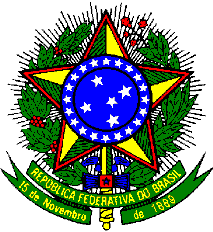 MINISTÉRIO DA EDUCAÇÃOSECRETARIA DE EDUCAÇÃO PROFISSIONAL E TECNOLÓGICAINSTITUTO FEDERAL DE EDUCAÇÃO, CIÊNCIA E TECNOLOGIA DE PERNAMBUCO REITORIAPRÓ-REITORIA DE PESQUISA, PÓS-GRADUAÇÃO E INOVAÇÃOAvenida Professor Luiz Freire, no 500 – Cidade Universitária – Recife – CEP: 50.540-740 (081) 2125-1691- propesq@reitoria.ifpe.edu.brEDITAL- 06/2016 PROPESQANEXO V -  RELATÓRIO DE PARTICIPAÇÃO
Anexar a cópia do certificado de apresentação de trabalho ou Participação do Desafio de ideias________________________________________Nome e assinatura do(a) beneficiário(a)_____________________, _____ de ____________________ de 2016Identificação do beneficiárioIdentificação do beneficiárioIdentificação do beneficiárioIdentificação do beneficiárioIdentificação do beneficiárioNome completoNome completoNome completoNome completoCPFMatricula:email:Data de saída para o evento:Data de retorno do evento:Data de retorno do evento:Atividades desenvolvidas por diaAtividade 1(xx/12/2016):Atividade 2(xx/12/2016):Atividade 3(xx/12/2016):Atividades desenvolvidas por diaAtividade 1(xx/12/2016):Atividade 2(xx/12/2016):Atividade 3(xx/12/2016):Atividades desenvolvidas por diaAtividade 1(xx/12/2016):Atividade 2(xx/12/2016):Atividade 3(xx/12/2016):Atividades desenvolvidas por diaAtividade 1(xx/12/2016):Atividade 2(xx/12/2016):Atividade 3(xx/12/2016):Atividades desenvolvidas por diaAtividade 1(xx/12/2016):Atividade 2(xx/12/2016):Atividade 3(xx/12/2016):Análise pessoal acerca do evento (elogios, críticas, sugestões, etc.)Análise pessoal acerca do evento (elogios, críticas, sugestões, etc.)Análise pessoal acerca do evento (elogios, críticas, sugestões, etc.)Análise pessoal acerca do evento (elogios, críticas, sugestões, etc.)Análise pessoal acerca do evento (elogios, críticas, sugestões, etc.)